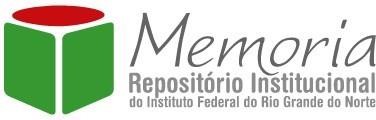 DECLARAÇÃO DE DISTRIBUIÇÃO NÃO-EXCLUSIVAAo aceitar esta licença, o autor ou detentor dos direitos de autor:Concede ao Instituto Federal de Educação, Ciência e Tecnologia do Rio Grande do Norte (IFRN) o direito não-exclusivo de reproduzir, converter (como definido abaixo), comunicar, divulgar e/ou distribuir o documento entregue (incluindo resumo) em formato digital ou impresso em qualquer meio;Se detêm a autoria, declara que o documento entregue é seu trabalho original, e concede os direitos contidos nesta licença. Declara também que a entrega do documento não infringe, tanto quanto lhe é possível saber, os direitos de qualquer outra pessoa ou entidade; ouSe não detêm a autoria do documento entregue, declara que obteve autorização do detentor dos direitos de autor para conceder ao IFRN os direitos requeridos por esta licença, e que esse material cujos direitos são de terceiros está claramente identificado e reconhecido no texto ou conteúdo do documento entregue;Se o documento entregue é baseado em trabalho financiado ou apoiado por outra instituição que não o IFRN, declara que cumpriu quaisquer obrigações exigidas pelo respectivo contrato ou acordo.O Instituto Federal de Educação, Ciência e Tecnologia do Rio Grande do Norte identificará claramente o(s) seu(s) nomes(s) como o(s) autor(es) ou detentor(es) dos direitos do documento entregue, e não fará qualquer alteração, para além das permitidas por esta licença.TERMO DE AUTORIZAÇÃONa qualidade de titular dos direitos de autor do conteúdo supracitado, autorizo ao Instituto Federal de Educação, Ciência e Tecnologia do Rio Grande do Norte a disponibilizar a obra, gratuitamente, de acordo com a licença pública Creative Commons Licença 3.0 Unported por mim declarada sob as seguintes condições:Permitir uso comercial da obra?( X ) Sim	( ) NãoPermitir modificações em sua obra? ( ) Sim( ) Sim, contando que os outros compartilhem pela mesma licença    ( X ) Não 	, _ /____/___		                                 		                                                                                      Local e Data			                                              Assinatura do autorIDENTIFICAÇÃOIDENTIFICAÇÃOIDENTIFICAÇÃOIDENTIFICAÇÃOAUTOR:RG:CPF:MATRÍCULA:FONE:E-MAIL:TÍTULO DA OBRA: